Autorización para la publicación de Trabajos Fin de Grado/Máster/ Título en CREA, Colección de Recursos Educativos Abiertos de la Universidad de Jaén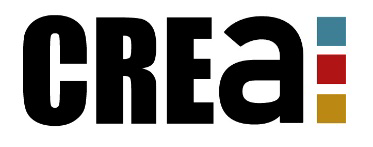 Datos personalesDNI	Primer Apellido	Segundo Apellido	NombreDatos AcadémicosTitulación que ha cursado (Grado o Máster)CentroTítulo del trabajoTutor/a del TFG/TFM/TFTPropiedad intelectual compartida (artículo 17.2 del RRAEA):Universidad/InstituciónNoSOLO CABE LA OPCIÓN DE MARCAR NO PUESTO QUE EL	X TUTOR-EVALUADOR, NO PUEDE SER A SU VEZ AUTOR DEL TFG/TFM/TFTEL AUTOR MANIFIESTAQue es el autor de la obra y por tanto titular de los derechos de explotación, o en su caso, cuenta con el consentimiento del resto de los autores. Igualmente declara que es autor original del trabajo, en el sentido de que no ha utilizado fuentes sin citarlas debidamente.AMBOS AUTORIZAN	SiA la Universidad de Jaén (UJA) para publicar el citado Trabajo Fin de Grado/Máster /Título en CREA con fines docentes y de investigación, en el formato que se considere necesario para sulibre acceso, permitiendo solamente la visualización del mismo. Esta autorización viene	No refrendada por la firma del director/a o tutor/a del trabajo. La UJA, en virtud del presentedocumento, adquiere el derecho de poder difundir el Trabajo Fin de Grado/Máster/Título a través de Internet o de otros medios.INFORMACIÓN SOBRE PROTECCIÓN DE DATOSLos datos serán tratados por la Universidad de Jaén en calidad de responsable del tratamiento, con el fin de registrar la autorización de la publicación de su trabajo de TFG/TFM/TFT. La base jurídica de legitimaciónpara el tratamiento de sus datos personales radica en el consentimiento. Sus datos personales serán conservados por la Universidad, aun habiendo acabado la relación de prestación de servicios, a fin de satisfacer las solicitudes de trabajos, registro histórico del tratamiento estadístico, y dentro del periodo de tiempo que fijen las Administraciones competentes en la materia, acorde con lo dispuesto en la normativa vigente y/o las obligaciones legales pertinentes. Los datos no serán cedidos a terceros, salvo cuando legalmente proceda. Para ejercitar los derechos deberá presentar un escrito a Campus Las Lagunillas s/n. 23071 Jaén, o a la dirección dpo@ujaen.es. Deberá especificar cuál de estos derechos solicita sea satisfecho y, a su vez, deberá acompañarse de la fotocopia del DNI o documento identificativo equivalente. En caso de que actuara mediante representante, legal o voluntario, deberá aportar también	documento	que	acredite	la	representación y documento identificativo del mismo. El supuesto que considere que sus derechos no han sido debidamente atendidos, puede presentar una reclamación ante el Consejo de Transparencia y Protección de Datos de Andalucía www.ctpdandalucia.esEn ______________, a ____de ______________ de 20___Firma del autor /a	Firma del Tutor/aDe interés:La Universidad de Jaén expone que:•	Los derechos de autor quedan protegidos mediante la autorización de cesión no exclusiva de derechos entre la Universidad y el autor, o en su caso, autores, que se reserva/n el derecho de publicar sus trabajos en otraseditoriales y soportes. Por su parte, la Universidad garantiza la visibilidad y acceso a la producción científica y docente que genera.•	 Los Trabajos Fin de Grado/Máster/Título estarán protegidos por licencias Creative Commons del tipo “Reconocimiento -no comercial - sin obra derivada” de modo que los usuarios estarán obligados a citar y reconocer los créditos de los trabajos de la manera que especifique el autor, no se podrán utilizar para fines comerciales y no se podrán alterar, transformar o generar una obra derivada a partir de los mismos.•	La integridad del contenido del Trabajo queda garantizada por las opciones de seguridad del formato de almacenamiento utilizado que será PDF u otros de similares características que en el futuro pudieran determinarse.•	La autorización tiene, en principio, una vigencia indefinida, si bien se podrá, en cualquier momento, revocar la autorización que ha prestado, siempre y cuando el autor o autores manifiesten dicha voluntad por escrito ante la Universidad de Jaén.Circunstancias excepcionalesSe contempla como circunstancia excepcional la no autorización de acceso abierto a los trabajos depositados en CREA, como puede ser, la existencia de convenios de confidencialidad con empresas o la posibilidad de generación de patentes que recaigan sobre el contenido del trabajo, o cualquier otro motivo estimado, se establece el siguiente procedimiento para asegurar la no publicidad de estos trabajos:-	Informe motivado. Se adjuntará un Informe motivado del director/a del TFG/TFM/TFT, exponiendo la razón por la cual no considera oportuno la difusión en abierto de dicho trabajo.-	Fecha fin de embargo. En este informe se indicará la fecha a partir de la cual, vencen los motivos del embargo. A partir de la fecha indicada se podrá visualizar el documento a texto completo.Motivación de la noaceptación de publicación en abierto del TFG/TFM/TFT en CREAFecha de embargo (en su caso): _________________________________________________